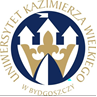 UNIWERSYTET KAZIMIERZA WIELKIEGOW BYDGOSZCZYul. Chodkiewicza 30, 85 – 064 Bydgoszcz, tel. 052 341 91 00 fax. 052 360 82 06NIP 5542647568 REGON 340057695www.ukw.edu.plBydgoszcz, dn. 12.09.2023 r.UKW/DZP-282-ZO-52/2023OGŁOSZENIE O WYBORZE OFERTY w TRYBIE Zapytania Ofertowego Uniwersytet Kazimierza Wielkiego w Bydgoszczy z siedzibą przy ul. Chodkiewicza 30, 85-064 Bydgoszcz informuje, iż w wyniku przeprowadzonego postępowania w trybie Zapytania ofertowego pn.: „Dostawa narzędzi i elektronarzędzi na potrzeby UKW” została wybrana następująca oferta:Nazwa firmy: Elpis Trade Sp. z o. o.Adres: Os. Oświecenia 105/8, 61-212 PoznańCena oferty: 976,09 zł bruttoIlość punktów wg kryteriów: - cena – waga 100% – 100 pkt		Razem: 100 pktUzasadnienie wyboru:	Oferta nr 2 firmy Elpis Trade Sp. z o. o. spełnia wszystkie wymagania i oczekiwania Zamawiającego. Oferta nr 2  jest jedyną ważną ofertą złożoną w niniejszym postępowaniu.Pozostałe oferty złożone w postępowaniu:Kanclerz UKWmgr Renata MalakNr ofertyWYKONAWCACENA bruttoPUNKTACJA1Przedsiębiorstwo Projektowo-Handlowo-UsługoweFACTOR Sp. z o. o.ul. Tarnopolska 6041-807 ZabrzeOferta odrzuconaOferta odrzucona